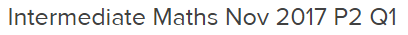 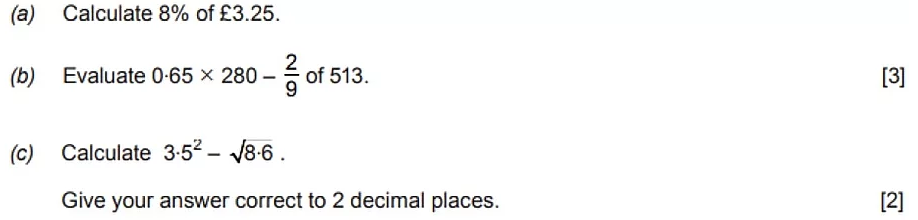 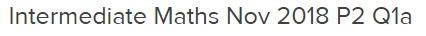 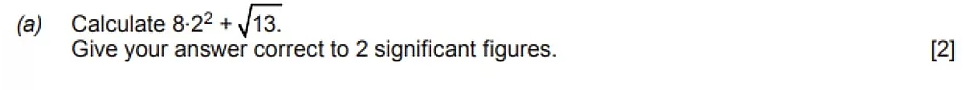 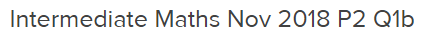 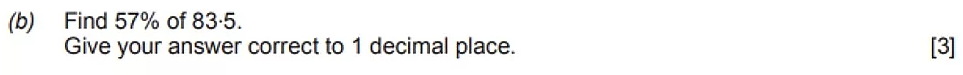 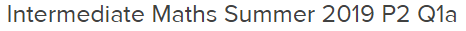 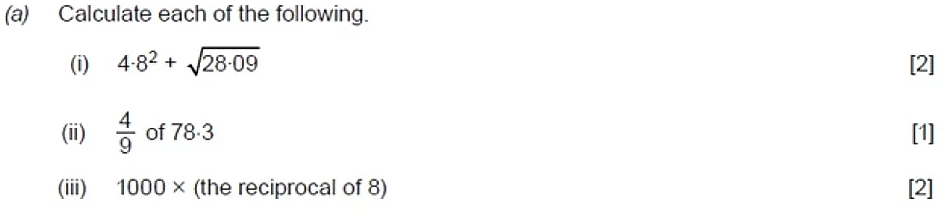 ____________________________________________________________________________________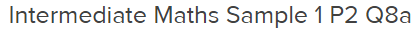 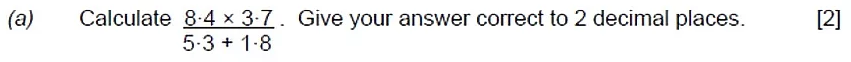 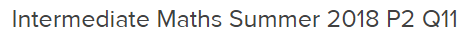 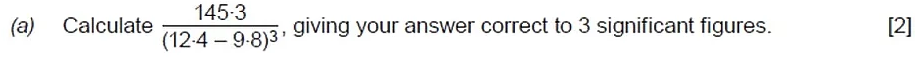 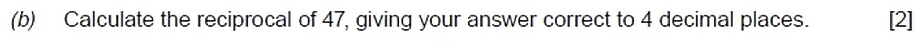 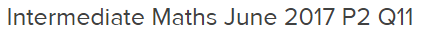 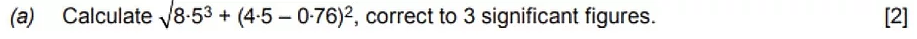 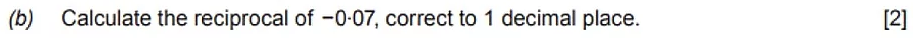 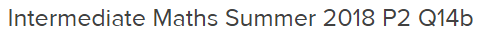 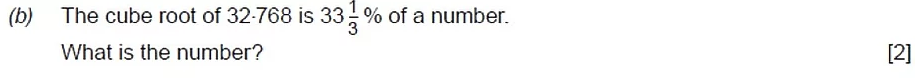 